AUGUST 2020 PASTORAL CANDIDATING
JON IMBEAUFEEDBACK AND DISCERNMENT WITH THE BOARDPlease join us in prayer for both Jon and the board to discern the call of our next lead pastor.  Please send feedback of your experience, comments, questions to the board of elders at eldersboard@pacificcommunity.ca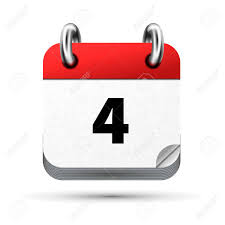 TUESDAY, AUGUST 49:30 AM – 1 PM - PCCStaff Team: Jon will be meeting with the staff, one-on-one, introducing himself and getting to know them informally.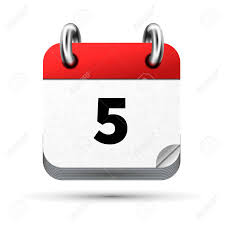 WEDNESDAY, AUGUST 511:00 AM – 1 PM - PCCStaff Team: Jon will be meeting with the staff, one-on-one and ill join the staff for lunch.  A time to share his story and his passions.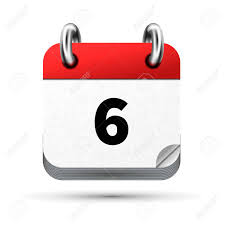 THURSDAY, AUGUST 69:30 AM – 11:30 AM - PCCStaff Team: Jon will be meeting with the staff, one-on-one, introducing himself and getting to know them informally.  7 PM – PCC Room 100Growth groups: Growth group leaders and members are invited to meet at the church from 7- 8 PM.  Jon will be sharing his story and there will be a time of Q&A after. RSVP with Pastor Prince @ prince.thomas@pacificcommunity.ca*This gathering is limited to 45 people*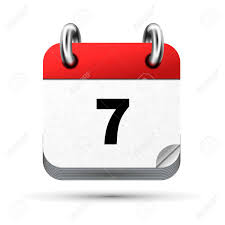 FRIDAY, AUGUST 76 PM – DeWitt’s HomeWorship / Sound / Media / Lighting: Team members are invited to join a BBQ at the DeWitt’s home.  Food will be provided.  Jon will be sharing his story and there will be a time of Q&A after.  RSVP with Pastor Alex @ alex.toney@pacificcommunity.ca*This gathering is limited to 30 people*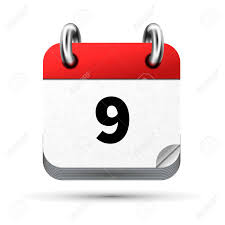 SUNDAY, AUGUST 910 AM – PCC OnlinePCC Congregation: Jon will be preaching.  Join us online for this service.SUNDAY, AUGUST 912:30 PM – PCC Room 100Community Life: 55+ group, and young adults are invited to join us at the church at 12:30 PM.  Jon will be sharing his story and there will be a time of Q&A after.  RSVP with Pastor Prince @ prince.thomas@pacificcommunity.ca*This gathering is limited to 45 people*2 PM – PCC Room 100Family Ministries: Children, impact and youth families are invited to join us at the church at 2 PM.  Jon will be sharing his story and there will be a time of Q&A after.RSVP with Pastor Prince @ prince.thomas@pacificcommunity.ca*This gathering is limited to 45 people*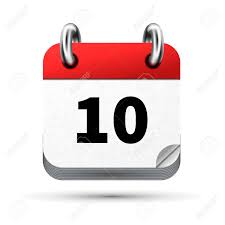 MONDAY, AUGUST 104:45 PM – PCC CCK Team: Jon will be joining Matthew Campbell for a walk through of the ongoing CCK Ministries:  Mobile Meals, Food Bank, Bike Shop and the Community Dinner.  Jon will be introduced to the many CCK volunteers and staff. 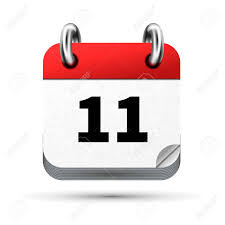 7 PM – PCC Room 100 and OnlinePCC Congregation: Everyone is invitedJon will be sharing his story along with the board and hosting a time of Q&A. RSVP with the Board @ eldersboard@pacificcommunity.ca*This gathering is limited in person to 30 people.  An online meeting link will also be posted for everyone to participate. *  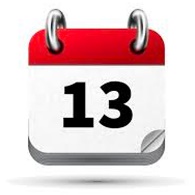 THURSDAY, AUGUST 1311:30 AM – PCCPCC Congregation: Jon will be attending the Super Heroes day.  Come introduce yourself and pick up some food!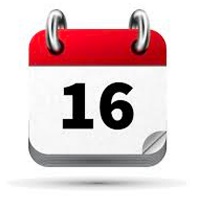 SUNDAY, AUGUST 1610 AM – PCC OnlinePCC Congregation: Jon will be preaching.  Join us online for this service.12:30 PMLunch with the Board.